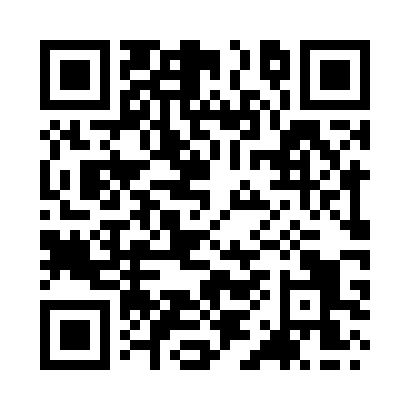 Prayer times for Inveraray, South Lanarkshire, UKMon 1 Jul 2024 - Wed 31 Jul 2024High Latitude Method: Angle Based RulePrayer Calculation Method: Islamic Society of North AmericaAsar Calculation Method: HanafiPrayer times provided by https://www.salahtimes.comDateDayFajrSunriseDhuhrAsrMaghribIsha1Mon3:014:371:247:1210:1111:472Tue3:014:381:247:1210:1011:473Wed3:024:391:257:1210:1011:474Thu3:024:401:257:1110:0911:475Fri3:034:411:257:1110:0811:466Sat3:044:421:257:1110:0711:467Sun3:044:441:257:1110:0711:468Mon3:054:451:257:1010:0611:459Tue3:064:461:267:1010:0511:4510Wed3:064:471:267:0910:0411:4511Thu3:074:491:267:0910:0211:4412Fri3:084:501:267:0810:0111:4313Sat3:094:511:267:0810:0011:4314Sun3:094:531:267:079:5911:4215Mon3:104:541:267:079:5711:4216Tue3:114:561:267:069:5611:4117Wed3:124:581:277:059:5511:4018Thu3:134:591:277:049:5311:4019Fri3:145:011:277:049:5211:3920Sat3:145:021:277:039:5011:3821Sun3:155:041:277:029:4911:3722Mon3:165:061:277:019:4711:3723Tue3:175:081:277:009:4511:3624Wed3:185:091:276:599:4311:3525Thu3:195:111:276:589:4211:3426Fri3:205:131:276:579:4011:3327Sat3:215:151:276:569:3811:3228Sun3:215:171:276:559:3611:3129Mon3:225:181:276:549:3411:3030Tue3:235:201:276:539:3211:2931Wed3:245:221:276:529:3011:28